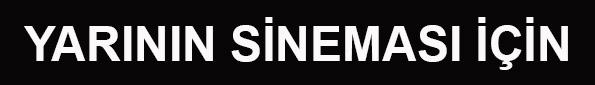 BAK AKADEMİ6. ULUSLARARASI İPEKYOLUFİLM ÖDÜLLERİİÇİN BAŞVURULAR BAŞLADI!Sinema ve Televizyon Eseri Sahipleri Meslek Birliği (SETEM)’in iştiraki ile BAK Akademi Derneği tarafından düzenlenen BAK Akademi Uluslararası İpekyolu Film Ödülleri için start verildi.Festival Direktörü Mehmet Güleryüz’ün yaptığı açıklamaya göre; geçtiğimiz yıllarda yüzlerce belgesel, animasyon ve kısa film ulusal bölümde yarışmaya katıldı. Uluslararası İpekyolu Film Ödüllerine ise; Türkiye, Çin, Kırgızistan, Özbekistan, Azerbaycan, Kazakistan, İtalya, Gürcistan, Suriye, Mısır, Hindistan, Irak gibi ülkelerden toplamda 2043 film katıldı.BAK akademi her sene duayen bir sinemacıya Emek Ödülü veriyor.Bugüne kadar; Ertunç Şenkal, Tolgay Ziyal ve Hüsamettin Ünlüoğlu Emek Ödülü alan isimlerdi. Ayrıca Türk Sinemasının 100. Yılı nedeniyle Vedat Türkali, Ertem Göreç, Safa Önal, Mehmet Dinler, Ülkü Erakalın, Aram Gülyüz, Necip Sarıcı, Yılmaz Atadeniz, Memduh Ün, Duygu Sağıroğlu’na onur ödülleri dağıtıldı. Bu yıl Emek Ödülü alacak duayen sinemacımızın ismi önümüzdeki günlerde belli olacak.İpekyolu ülkeleri ile olan tarihsel ve kültürel bağlarımızın bu film yarışması sayesinde daha da gelişeceği umudunu taşıyoruz dedi.Ulusal ve Uluslararası ödül kategorileri;Belgesel film kategorisinde; en iyi belgesel film, en iyi yönetmen, en iyi görüntü yönetmeni, en iyi senaryo, en iyi kurgu dallarında ödül veriliyor.Animasyon film kategorisinde; en iyi animasyon film, en iyi yönetmen, en iyi senaryo ve en iyi animatör özel ödülü veriliyor.Kısa film kategorisinde en iyi kısa film, en iyi kadın oyuncu, en iyi erkek oyuncu, en iyi yönetmen, en iyi görüntü yönetmeni, en iyi kurgu, en iyi senaryo dallarında ödül veriliyor. Jüri Özel Ödülü ise katılımcı tüm filmler arasından, ön elemeyi geçme şartı aranmaksızın veriliyor.Başvuru takvimi;Başvurular 06 Ağustos 2018 tarihinde başlayacak olup 01 Ekim 2018 tarihinde sona erecekBaşvurular için ayrıntılı bilgi www.setemakademi.com adresinden alınabilir.Ayrıntılı bilgi için:SETEM Akademi - 0212 232 35 42Nazım Özdemir 0532 509 20 12